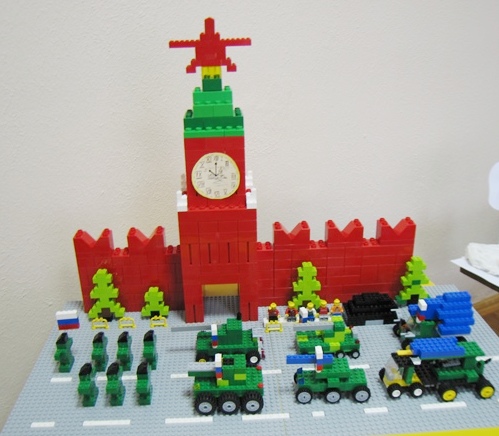 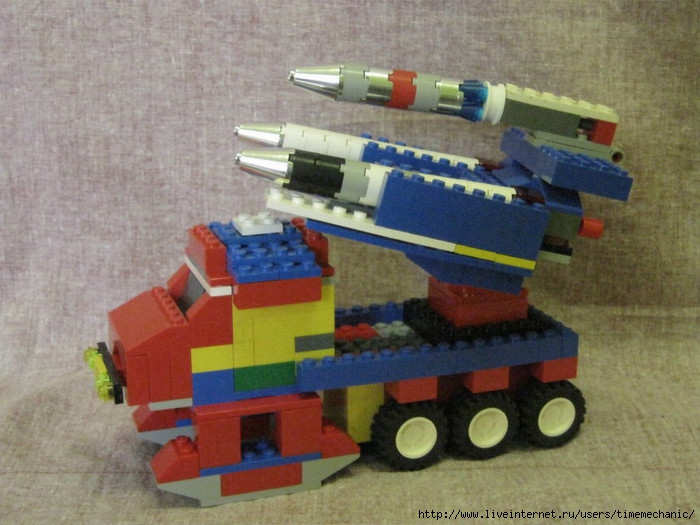 Задача: Создать к празднику 9 мая работу подходящую для парада на Красной площади.Ход работы: Какой праздник мы отмечаем 9 мая?Почему именно 9 мая на площади показывают всю военную технику? Какую технику времен ВОВ вы знаете?(Показ презентации военной техники времен ВОВ)Есть ли у вас родственники, которые воевали на войне?Что такое ВОЙНА?Зачем мальчиков отправляют в армию?Могут ли в армии служить девочки?Практическая работа: Придумайте и соберите любую военную технику без технической карты.Собрать башню и стену красного цвета (Собрать площадь для проезда военной техники) Смотрите картинки.